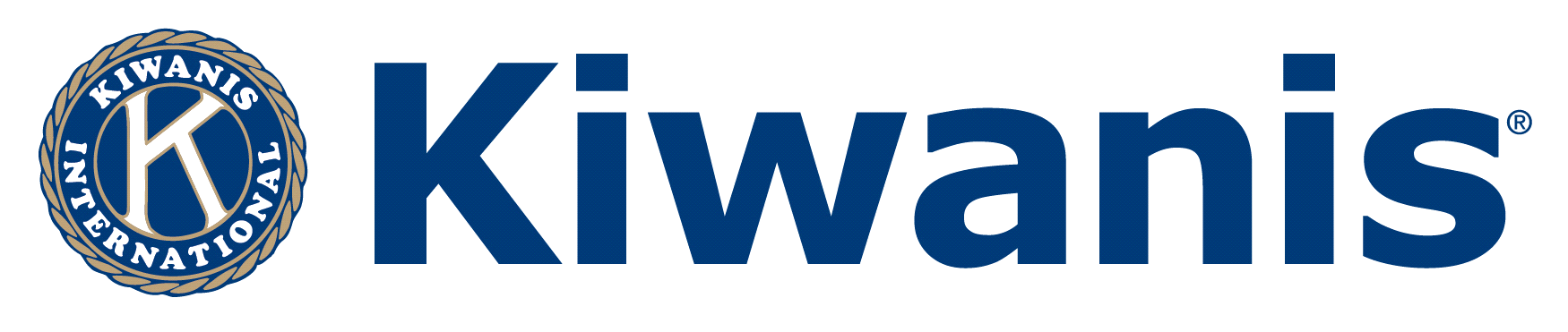 The Kiwanis Club of East Lansing FoundationP.O. Box 1092 East Lansing, Michigan 48823-1092TRUSTEESEric Rosekrans, PresidentTerm Exp. 10,1,2026eric.rosekrans@cbre.comBill Chynoweth, Vice PresidentTerm Exp. 10,1,2024chynowethb1@comcast.netNorbert Kerr, SecretaryTerm Exp. 10,1,2026norbkerr@gmail.comDon Horner, TreasurerTerm Exp. 10,1,2024dehorner@comcast.netChet Lewis, TrusteeTerm Exp. 10.1.2026Chet2fran@mac.comMark Meadows, TrusteeTerm Exp. 10,1,2026m1831@aim.comDavid Bueche,Trustee Ex-OfficioImmediate Past PresidentKiwanis Club of East Lansingdmbueche@cs.comKen Dimoff, Trustee Ex-OfficioPresident Kiwanis Club of East Lansingkennethdimoff@gmail.com??Text??